Resultado da Tomada de PreçosNº20222001E009HMIO Instituto de Gestão e Humanização – IGH, entidade de direito privado e sem fins lucrativos, classificado comoOrganização Social, vem tornar público o Resultado da Tomada de Preço, com a finalidade de adquirir bens,insumos ou serviços para o HMI - Hospital Estadual Materno-Infantil Dr. Jurandir do Nascimento, com endereço àAv. Perimetral, s/n, Qd. 37, Lt. 14, sala 01, Setor Coimbra, Goiânia/GO, CEP: 74.530-020.Objeto: ExameTipo de Compra: Pedido Emergencial com Cotação via e-mailGoiânia 20 de Janeiro de 2022FORNECEDORTECOA SERVIÇOS DE SAUDELTDA -PRODUTOQTDE R$ UNIT R$ SUB TOTALPARECER DE NEFROLOGICO1R$ 750,00 R$750,00CNPJ: 37.301.382/0001-01TOTAL: R$750,00ID:PEDIDO: 14165/2022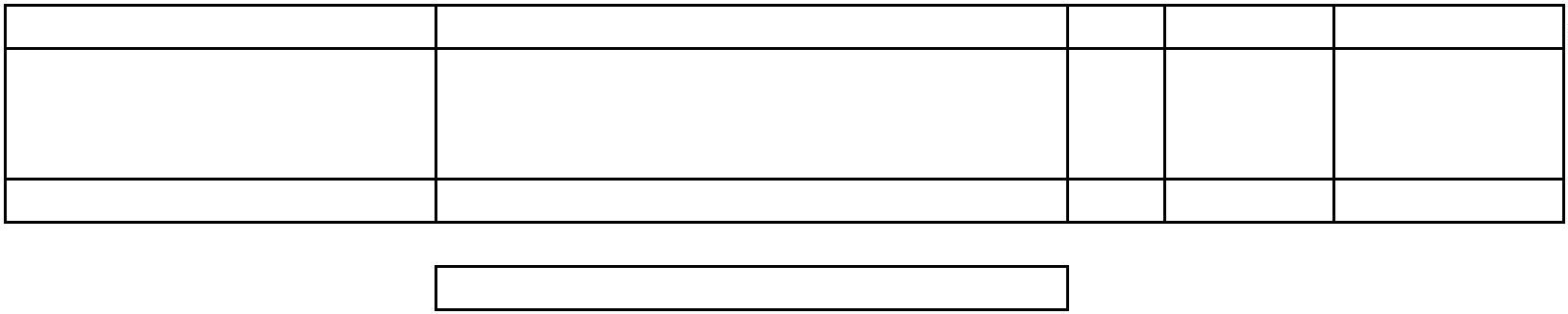 